Вкусный праздник 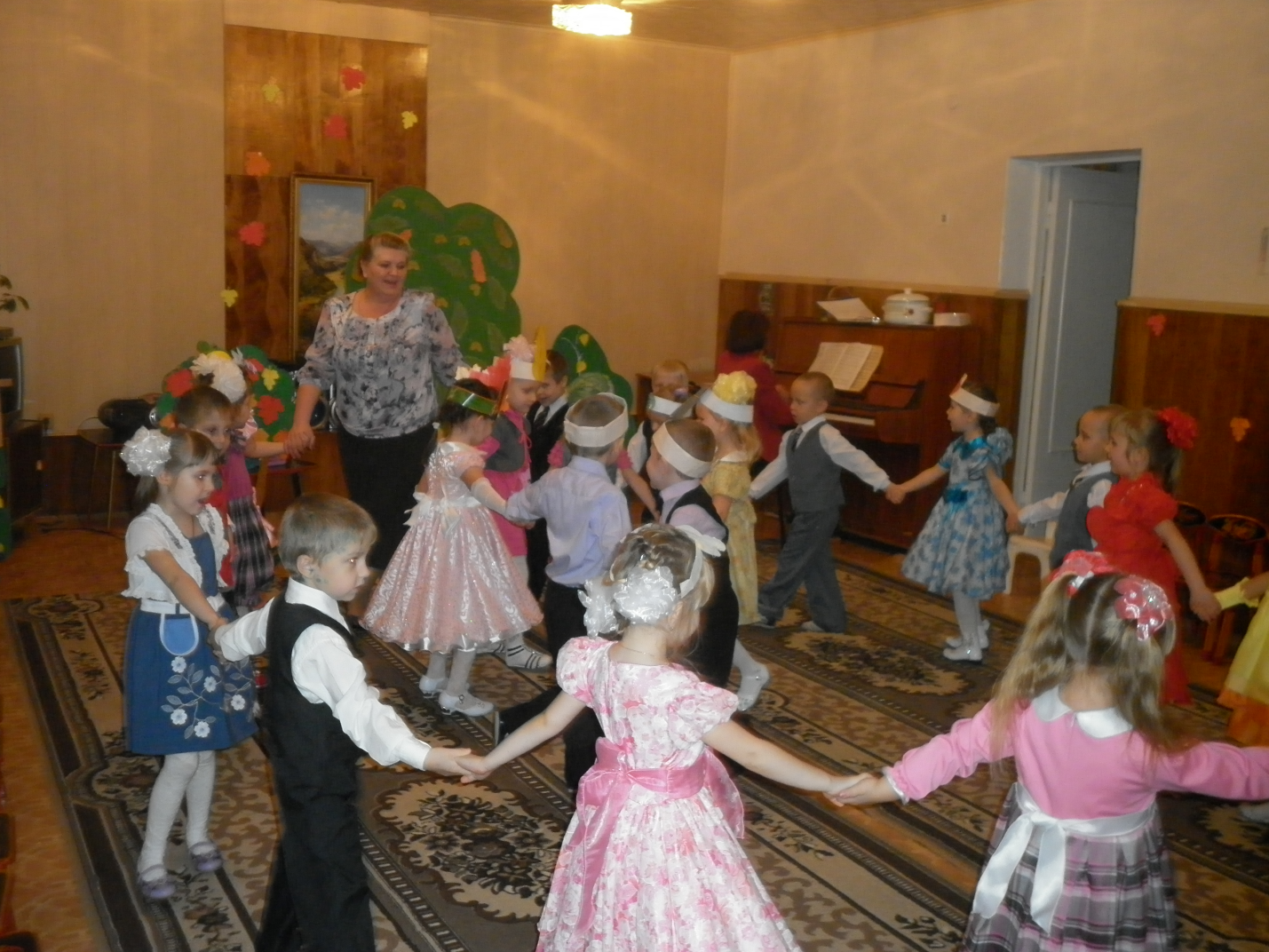 Цель:  доверительные и доброжелательные отношения между родителями, детьми и педагогами. Формирование у детей вкуса к полезной пище.Ведущий: Здравствуйте девочки и мальчики, мамочки и бабушки, папочки и дедушки! Вы нам рады? (Родители и дети: Да! )Ведущий: Мы вам тоже. И скучать у нас негоже.Мы сердечно вас встречаем. Вкусный праздник начинаем.Праздник необычный. Очень символичный!Песня «К нам гости пришли»(В зал влетает шар. Ведущий разглядывает его.)Ведущий: Это необычный шар. Интересно, что у него внутри? Кто из вас самый смелый? Лопните шарик, чтобы мы смогли это узнать.(Бросает шар зрителям. Шарик лопается из него выпадает записка).Ведущий (читает записку):Имеете терпение? Ждет вас угощение.Испытания пройдете. Сладкий приз приобретете!Начинаем испытания!Для разминки сыграем в игру «Съедобное несъедобное».Я буду называть предметы . Если их можно употреблять в пищу, хлопните в ладоши и скажите хором «Да», если несъедобное - встаньте смирно и произносите «нет».(Участники образуют круг и выполняют задание)Ведущий (обращается к детям): Вы любите лакомиться: ватрушками, погремушками, макаронами, абрикосами, тапочками, яблочками, лампочками, колбасой, лапшой, булкой, парусом, морковкой, хлопушкой капустой, сыром ,майкой, подушкой, самолетом, мёдом, картошкой, свеклой.Молодцы! Вы размялись, «перекусили», а теперь первое испытание.1.Загадки (про овощи и фрукты).2.Песня «Осень, милая шурши» .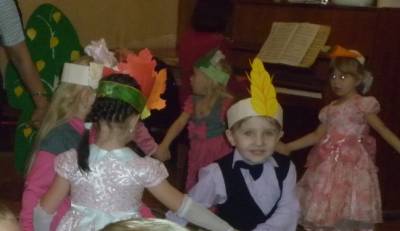 1.Осень очень хороша , хороша, хороша!Осень ходит не спеша, ходит не спеша.Есть у осени наряд золотой, золотой,Удивляет всех подряд осень красотой.Припев: Осень милая шурши, листьями вокругПровожать не спеши, журавлей наюг!2. Осень долго не грустит, негрустит, не грустит.Даже если снег летит, снег с дождем летит!Мокрым стал её наряд, стал он тоньше, чем был,Все равно огнем горят ягоды рябин.Яблоня! Яблоня! Где же твои яблоки? Заморозил их мороз?Или ветер их у нес? Или птицы поклевали? Куда они пропали?- Не морозил их мороз, и не ветер их унес, птицы их не поклевали,Дети оборвали.Ведущий: Давайте спросим: « Что нам осень принесла?»Песня « Осень гостья дорогая»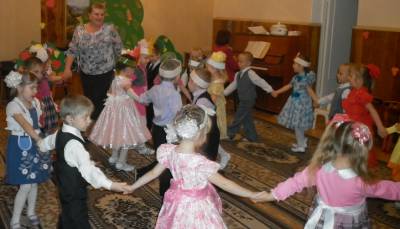 1.Осень, осень, осень золотая. Наша гостья, гостья дорогая!Хорошо что ты пришла. Что нам осень принесла?Припев: Принесла я вам с полей, колоски пшеничные, (Миша, Карина)                Будут, будут у ребят пироги отличные.2. Помидоры, огурцы, принесла вам с грядки. (Лиза, Алена, Ульяна, Максим)И капусту и бобы, кушайте ребятки.3. Чудо-яблоки для вас принесла из сада, (Даша)Угощаю всех сейчас кушайте, ребята.Ведущий: Выходят овощи:Капуста - Полина Л.: Я - капуста белая, вкусная и спелая. Я дождями умывалась, в триста платьев одевалась. Вот какая я капуста все листочки сидят густо!Морковь – Эвелина К.:  Я – морковка сладкая, выросла на грядке я. Я листву на солнце грела, покраснела и созрела. Кто морковные пьёт соки, у того румяны щеки!Свекла - Оля С.:  Я – свекла краснощекая, я – овощ не простой. Малыш – дружи со мною и вырастишь большой. Без свеклы борщ не сваришь, не выйдет винегрет. Полезный я товарищ, меня полезней нет.Репа - Даша Л.: У меня красив наряд, каждый видеть очень рад. Я круглая и гладкая, я вкусная и сладкая. Кто здоровым хочет быть, должен репу полюбить. Вспомните сказку, ребятки, про внучку, дедку и бабку. Все они репку любили, долго и счастливо жили.Все овощи: От души вас угощаем и здоровья всем желаем!Земляника - Вероника Г.: Видеть всех я очень рада, земляника - я, ребята. На пригорке я сидела и на солнышке созрела. Витаминами богата и на вкус я очень сладка. Любят все меня ребята, любят даже медвежата. Вы запомните меня, земляника – ягодка. От души вас угощаю и здоровья всем желаю!Олег Л.: Овощи и фрукты на солнце созревали, энергию солнца они в себя впитали. Овощи и фрукты для всех необходимы, в нашем рационе они не заменимы.Песня «Урожай собирай»Ведущий: Не знаю, как у вас, а у меня аппетит разыгрался. Давайте отправимся на кухню и узнаем, что вкусненького готовит повар. (инсценировка «СУП» Алена, Алина, Кирилл, Эвелина)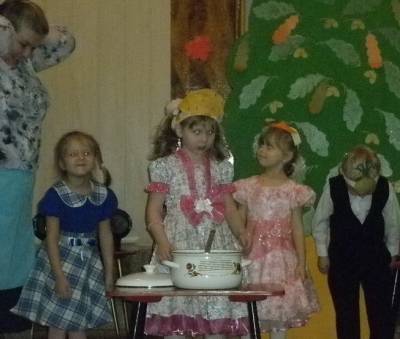 Повар: Как-то хвасталась петрушка, раскудрявая верхушка.Петрушка (Алёна П): (показывает пучок)Хоть росточком я мала, И не очень-то видна,Но с приправою пахучей суп всегда вкусней и лучше.Повар: С ней заспорила морковь.Морковь (Эвелина К): Если в супе нет меня - Значит это не стряпня!Повар: Лук в одежке без застежек начал возмущаться тоже.Лук (Кирилл Л.): Суп без лука – как вода! СУП без лука – ерунда!Повар: Возмутилась и картошка.Картошка (АлинаФ): Перебью я вас немножко:Неужели вы всерьез эдак ставите вопрос?!Без картошки суп - не блюдо ! Лишь испачкаешь посуду!(Овощи спорят, размахивают руками, выкрикивая: «А как же без меня?! Я самая вкусная! Я самая полезная!»)Повар: В суп отправилась петрушка (петрушка приседает и прячется за столом)Картошка: Извините, пропустите даму! (расталкивая овощи подбегает к кастрюле, бросает в нее картошку и прячется за стол)Повар: Сняв с себя свои одежки, лук нырнул вслед за картошкой. (лук снимает куртку, бросает на пол, кидает в кастрюлю лук и прячется).Повар: (помешивая) А морковка зазевалась.Морковь: Ой, чуть без дела не осталась. (бросает морковь в суп и прячется)Повар: Что тут спорить, кто главней, кто для супа всех важней (пробует суп на вкус. Овощи поднимаются).Повар и овощи (хором): Хочешь накормить гостей? Надо сделать суп вкусней.Ведущий: Айда суп! Наваристый, душистый, настоящий овощной суп!А какие ещё блюда из овощей дома готовите? (дети называют: рагу, салаты, винегрет). Посмотрим, знаете ли вы, какие продукты нужны для приготовления винегрета.Игра «Винегрет»  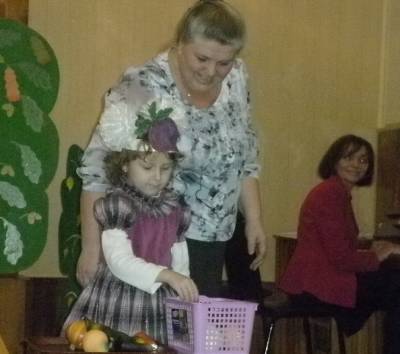 Ведущий: Видно, что дети и взрослые любят и умеют готовить. Но делу время – а потехе час.«Кулинарные частушки»  1. В детском садике живем, Сушки пряники жуем,Мы частушки много знаем. И сейчас для вас споем.2. Маша ела хохоча гречневую кашу,Отмывали целый час гречневую Машу.3. За столом сидела Алла, За тарелкой задремала .Петя тихо к ней подсел, и компот и кашу съел.4. Не любит Вова есть обед, Аппетита вечно нет.Он кричит: «Купите жвачку, прожую один я пачку!»5. Не хочу я есть салат. Дайте лучше мармелад!Не хочу я винегрет. Дайте лучше мармелад!6. Принесите-ка мне в сад. Фанту, пепси, колу, спайт.А то из фруктов разных соки, доведут ведь до мороки.7. Что бздоровым, сильным быть, надо овощи любить,Все без исключения – в этом нет сомнения.Танец «Потанцуй со мной» (вбегает Карлсон)Карлсон: Привет! Что у вас здесь за веселье?Ведущий: У нас вкусный праздник.Карлсон: Как же так?! Вкусный праздник проходит без самого в мире сладкоежки? Я не могу не помочь вам в таком ответственном деле. Где печенье? Где конфеты?Ведущий: Мы ещё не приступили к десерту.Карлсон: Значит, я вовремя! Давайте играть в мою любимую сладкую игру.Игра «Кто скорее найдет конфету»Дети и родители получают по конфетке, кладут на свои тарелки. Звучит веселая музыка, участники выходят в центр зала и исполняют танец. В это время Карлсон меняет конфеты местами. По окончании музыки каждый участник должен сесть за стол у тарелки, на которой лежала его конфета. При повторе игры Карлсон собирает все конфеты в корзину.Карлсон: Как славно вы плясали! Ну мне пора! Я полетел. Всем привет!Ведущий: Карлсон, подожди, как же конфеты? Ты должен раздать их детям.Карлсон: Что значит должен? Я летел, спешил, помог вам играть. Теперь мне необходимо подкрепиться. Конфеты – это то, что нужно .Ведущий: И часто ты подкрепляешься конфетами?Карлсон: Три раза вдень: на завтрак, обед и ужин.Ведущий: Это очень вредно. Питаясь одними конфетами, ты не станешь сильным, красивым и в меру упитанным мужчиной, а станешь дряхлым, слабосильным и больным толстяком.Карлсон: Не может быть?!Ведущий: Давай проверим. Прими участие в соревновании «Спортивная тягучка».Карлсон: Тягучки я люблю.Ведущий: Речь идет не о конфете, а о перетягивании каната.(дети побеждают)Ведущий: Молодцы, ребята! Сразу видно, что вы правильно питаетесь и занимаетесь спортом.Победителям – сюрприз:Ждет вас сладкий приз.(ведущий и Карлсон вносят пирог и фрукты) Маленький ребенок достоин того, чтобы его развитие протекало полноценно. Для этого взрослому надо знать особенности дошкольного возраста. Уметь создавать благоприятные условия для уникального самораскрытия возможностей каждого малыша.